Варианты задач к контрольной работе ЧАСТЬ №1.502. Уравнение гармонических колебаний дано в виде:
Х=0,2cos(2πt + π/3), м
Найти какую долю составляет кинетическая энергия от полной энергии в момент времени t= T/6.512. Гармонические колебания в электрическом контуре описывается уравнением, В.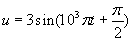 Индуктивность катушки L =10-2 Гн. Записать вид уравнений колебаний заряда q и тока i.522. Точка участвует в двух взаимно перпендикулярных колебаниях, выражаемых уравнениями: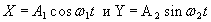 A1=2 cм, А2=3см, ω1=2ω2 . Найти уравнение траектории точки и построить ее на чертеже, показать, направление движения точки.532. В контуре, добротность которого равна 100 и собственная частота колебаний 50 кГц, возбуждаются затухающие колебания. Через сколько времени энергия, запасенная в контуре, уменьшится в два раза? Определить коэффициент затухания.542. Приемник регистрирует электромагнитную волну от передатчика. Напряженность электрического поля вблизи передатчика описывается уравнением E = 200cos108t, В/м. Напряженность магнитного поля вблизи передатчика описывается уравнением H=100cos108t, А/м. Определить плотность потока электромагнитной энергии вблизи приемника, находящегося на расстоянии 0,25 м от передатчика, в момент времени t=Т/4. Длина волны равна 2 м.602. На тонкую пленку в направлении нормали к ее поверхности падает монохроматический свет с длиной волны λ= 500 нм. Отраженный от нее свет максимально усилен вследствие интерференции. Определить минимальную толщину dmin пленки, если показатель преломления материала пленки n= 1,4.612. На поверхность дифракционной решетки нормально к ее поверхности падает монохроматический свет. Постоянная дифракционной решетки в п = 4,6 раза больше длины световой волны. Найти общее число М дифракционных максимумов, которые теоретически можно наблюдать в данном случае.622. Параллельный пучок света переходит из глицерина в стекло так, что пучок, отраженный от границы раздела этих сред, оказывается максимально поляризованным. Определить угол γ между падающим и преломленным пучками.Варианты задач к контрольной работе ЧАСТЬ №2.702. Яркость В) светящегося куба одинакова, во всех направлениях и равна 500 Kд/м2, ребро куба равно 20 см. Определить максимальную силу света ( Imax ) куба.712. Черное тело имеет температуру Т1 = 500 К. Какова будет температура Т2 тела, если в результате нагревания поток излучения увеличится в n = 5 раз?722. На поверхность калия падает свет с длиной волны λ = 150 нм. Определить максимальную кинетическую энергию Тmax фотоэлектронов.732. Фототок, возникающий в цепи вакуумного фотоэлемента при освещении цинкового электрода электромагнитным излучением с длиной волны 262 нм, прекращается, если подключить задерживающее напряжение 1,5 В. Найти величину и полярность внешней контактной разности потенциалов фотоэлемента.742. Рентгеновское излучение (λ = 1 нм) рассеивается электронами, которые можно считать практически свободными. Определить максимальную длину волны λmax рентгеновского излучения в рассеянном пучке.752. Давление р света с длиной волны λ = 40 нм, падающего нормально на черную поверхность, равно 2 нПа. Определить число N фотонов, падающих за время t= 10 с на площадь S = 1 мм2 этой поверхности.802. Вычислить по теории Бора радиус г2 второй стационарной орбиты и скорость  2 электрона на этой орбите для атома водорода.822. Используя соотношение неопределенностей, оценить наименьшие ошибки D в определении скорости электрона и протона, если координаты центра масс этих частиц могут быть установлены с неопределенностью 1 мкм.25025125225325426026126222702712722732742752802822